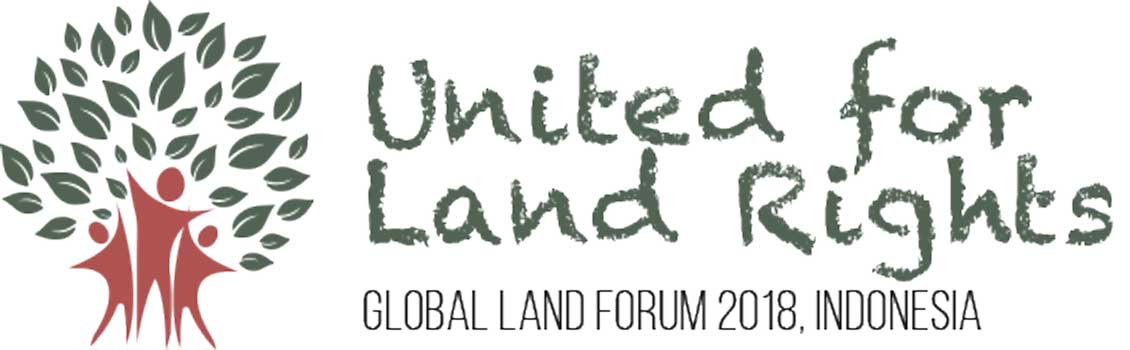 DOC02- APPROVED Minutes of the 8th Assembly of Members 27 September 2018
Bandung, IndonesiaAPPROVED ELECTRONICALLY on 20 November 2018The 8th Assembly of Members (AoM) of the International Land Coalition (ILC) was held on 27 September 2018, following the Global Land Forum 2018, in Bandung, Indonesia. The meeting was co-chaired by Mr. Jean-Philippe Audinet (co-chair, IGOs) and Ms. Mino Ramaroson (co-chair, global CSOs), with the support of Mr. Michael Taylor (Director of the ILC Secretariat). SUMMARY OF MAIN DECISIONSThe Assembly adopted the agenda The Assembly approved the minutes of the 2015 AoM held in Dakar, SenegalThe Assembly approved the Triennial Report 2016-18The Assembly acknowledged the key elements of a new operating model for 2019-2021 as part of the response to the Mid-Term Review of ILC's Strategy The Assembly approved the new membership composition, acknowledging 63 new members and 10 withdrawals, and approving 4 terminationsThe Assembly mandated the Council to request a long-term extension by IFAD for hosting the Secretariat post-2020The Assembly elected the new Council for the next trienniumThe Assembly approved the Bandung DeclarationThe Assembly gave the mandate to members in the EMENA region to submit expressions of interest to host the next GLF SUMMARY OF ACTION POINTS The Assembly requested that documents should be circulated well in advance The Assembly requested the Council to ensure that the new operating model integrate inputs emerging from regional consultations The Assembly requested the Council to identify modalities to increase participation of constituency-based organisations in ILCThe Assembly requested the Secretariat to reflect that new membership composition in ILC's communication materials and websiteThe Assembly requested the Council to conclude post-2020 hosting arrangements for the secretariat with IFAD The Assembly requested that the Bandung declaration be publicized within and beyond the ILC network The Assembly requested the Council oversee a selection process for hosting the 2021 Global Land Forum and AoMThe Assembly requested the Council to facilitate a mechanism to foster dialogue and resolve disputes or divergences between members. This should especially consider actions of members who finance government programmes that other members may consider as undermining the principles of people-centred land governance. WELCOME Co-chairs welcomed the Members. A total of 390 participants, representing 227 members, were present. The quorum was reached, as per Article 30 of the Charter. Annex 3 contains the list of participants.The provisional agenda (Annex 1) was adopted. The minutes of 2015 AoM had been circulated prior to the meeting, and were approved. Decision: The Assembly adopted the agenda Decision: The Assembly approved the minutes of the 2015 AoM held in Dakar, Senegal ILC ACHIEVEMENTS 2016-18IFAD Co-Chair introduced the ILC Triennial Report by highlighting the progress made by the ILC in creating opportunities for members to connect, mobilise and influence. Important challenges persist: hunger is increasing, spaces for civil society are shrinking, and violence and killings of land defenders is rising. Members are confident in the transformative capacity of ILC, according to an independent survey run in 2018. The following achievements over the last triennium were highlighted: Connect. There are 29 National Engagement Strategies (NES) platforms connecting 213 organisations, and 34 Commitment-Based Initiatives (CBI) involving 493 organisations—393 of which are ILC members. Mobilise. Members have benefited from capacity building resources and opportunities, such as the Learning Hub, the Community Land Protection Learning Initiative, the Rangelands Initiatives, and the Leadership Programme. Progress on the production and use of data includes the Dashboard Initiative and its three pilots; the Land Matrix, including five observatories; and LandMark with 70 participating organisations. Influence. Multi-stakeholder platforms have provoked: (i) 103 change processes in 33 countries; (ii) change of 16 policies and laws in 11 countries; and (iii) 44 practices in 22 countries improving policy and law implementation by private companies and governments. The report outlined five challenges for 2019-21:Working in adverse political contexts Overcoming the fragility of some member organisations Giving a stronger voice to constituency-based organisationsFull participation of multilateral members in the work of ILCMaking gender justice real in the work of ILCDecision: The Assembly approved the Triennial Report 2016-18 Action Point: The Assembly requested that documents should be circulated well in advance MID-TERM REVIEW ILC Secretariat Director informed the Assembly about the Mid-term review that concluded in April 2018. The MTR confirmed that: ILC is achieving its goal; ILC’s strategy is valid and transformative; delivery mechanisms are effective, and; regionalization is highly appreciated by members. It identified 33 challenges and corresponding recommendations. The Secretariat and RCUs prepared a response plan, approved by the Council in June 2018, that grouped recommendations in three categories: Recommendations on ILC operations (#1-12). None require major shifts, but all provide useful insights in continuing to build the effectiveness of ILC operations. Recommendations on how ILC applies its strategy (#2, 9, 17-33). Aimed at how ILC applies the strategy to reach its highest potential, and involve changes to ILC's operating model.Recommendations on measuring results (#13-16). For revising ILC's results framework. The Director explained that the revisions to the operating model are built on the reality that ILC is becoming as much a coalition of platforms as a coalition of individual members. This has implications in the way ILC operates, specifically in:Planning: move to a model in which the regional platforms decide on annual workplans and allocations of budget, against the benchmark of regional strategies. ILC commits to a longer term strategic engagement with member-led platforms, including a 3-year planning and budgeting cycle. Global planning is linked with regional and national planning.Support: more decentralized and better integrated support from ILC with strengthened RCUs to support members more directly. Members are offered a range of capacity building and learning opportunities. Higher engagement with constituency-based organisations.Funding: less operational funding and more core funding. Greater support to members and platforms in strengthening their governance structures and capacities for fundraising. ILC will act more as a facilitator than as a funder. The full report and the management response are available on ILC website. The plenary discussion highlighted: the need to reflect on the membership categories and give more leverage to constituency-based organisations; the importance of fostering more linkages between global and regional planning and using regional assemblies more effectively; the need to let members decide to which platform they belong so as to interact and develop partnerships both within and outside their regions; and the importance of ILC avoiding to be perceived as a donor. Decision: The Assembly acknowledged the key elements of a new operating model for 2019-2021 as part of the response to the Mid-Term Review of ILC's Strategy Action Point: The Assembly requested the Council to ensure that the new operating model integrates inputs emerging from regional consultations Action Point: The Assembly requested the Council to identify modalities to increase participation of constituencies-based organisations in ILCILC MEMBERSHIP: NEW MEMBERS, WITHDRAWALS AND TERMINATIONSOn behalf on the Membership Committee, Don Marquez (ANGOC) reported the steps of the membership intake. A call for expansion was launched in January 2017. In September 2017, Regional Assemblies were informed of applicants, and the Membership Committee then assessed the applications to produce a shortlist. An electronic Assembly accepted 63 new member organisations. Don Marquez explained that 10 member organizations voluntarily withdrew their membership, of which three were dissolved, six changed their priorities, and one never confirmed their membership status. Finally, an additional four organisations were recommended to be terminated due to inactivity, following their suspension three months previously; UPM-CEIGRAM, SECS, PNOPPA, GSF and REBESEF. It was highlighted that this is the first time an AoM has terminated memberships. Decision: The Assembly approved the new membership composition, acknowledging 63 new members and 10 withdrawals, and approving 4 terminationsAction Point: The Assembly requested the Secretariat to reflect that new membership composition in ILC’s communication materials and websiteSECRETARIAT HOSTING ARRANGEMENTS POST-2020CSO Co-Chair explained that the current hosting agreement between IFAD and the ILC Secretariat will expire in December 2020. In 2017, ILC Council commissioned an independent scoping study, which examined three possible options: (1) continue being hosted by an IGO; (2) become an independent NGO; (3) become an IGO. The study concluded that the best option for ILC is to remain hosted by an IGO, and opt for a long term solution of at least 10 years. Given the well-grounded relationship with IFAD, vicinity of mandate, reciprocal value addition and willingness to continue, the Council recommended that IFAD be requested to continue hosting the Secretariat. At the same time, members were reminded that IFAD is not the only host; Regional Coordination Units are already hosted by regional members. Decision: The Assembly mandated the Council to request a long-term extension by IFAD for hosting the Secretariat post-2010 Action Point: The Assembly requested the Council to conclude post-2020 hosting arrangements for the Secretariat with IFADNOMINATION OF THE NEW COUNCIL Each platform/caucus of ILC presented their nominations for the Council, who were endorsed by the Assembly. The newly elected Council is as follows:Africa: WILDAF, Togo and UCRT, TanzaniaAsia: MARAG, India Star Kampuchea, CambodiaLatin America and the Caribbean: FUNDE, El Salvador and Espaço Feminista, BrasilEMENA: AZUL, Morocco and SEEDS, Jordan Global CSOs: Transparency International, Germany IWGIA, in DenmarkIGOs: IFAD, FAO, WB, UNEP, UNCCD and CIFOR (with ILRI acting as alternate)The hosts of the Regional Coordination Units are confirmed as ex-officio membersThe former Council members were thanked for their contributions to the evolution of ILC. Decision: The Assembly elected the new Council for the next trienniumBANDUNG DECLARATIONIFAD Co-Chair presented the draft Bandung Declaration as an outcome of the Assembly, based on the key issues arising in the Global Land Forum. The drafting committee was composed of: KPA, ALRD, ANGOC, RDF, Nitlapan, Observatorio Ciudadano, UCRT, Wildaf, Transumancia y Naturaleza, PASTO-ARABIC, Huairou Commission, Landesa, IFPRI and IFAD. The following emerged during plenary discussion: (i) the Declaration should strengthen social movements and national organizations. As such it was unanimously approved to add that financial support for the agrarian reform should not come from sources that contradict people-centred land governance; (ii) rural youth and young women need special attention in final text and more generally in ILC's work; (iii) adding “local communities” when indigenous peoples are mentioned is always advisable as per different level of recognition in various countries; (iv) reference to contexts of occupation and armed conflict when referring to civil society challenges and shrinking space should become part of ILC's narrative; (v) urban land rights should be mentioned. With revisions agreed upon, the plenary adopted the Bandung Declaration, attached as Annex 2. Decision: The Assembly approved the Bandung Declaration Action Point: The Assembly requested that the Bandung declaration be publicized within and beyond the ILC networkANY OTHER BUSINESS Venue of next GLFIFAD Co-Chair reminded members that the GLF is organized on a principle of rotation among regions. Faced with a choice between Latin America as the next region under usual rotation, and EMENA as new region to host for the first time, members selected EMENA as the host for the 2021 GLF. A call will be issued for expressions of interest from members in the EMENA region, and the 32nd Council will decide the host. Decision: The Assembly gave the mandate to members in the EMENA region to submit expressions of interest to host the next GLFAction Point: The Assembly requested the Council oversee a selection process for hosting the 2021 Global Land Forum and AoMLow engagement of the World Bank in ILCNoting the absence of the World Bank from the GLF and AoM, there was a request from members to discuss openly the role of the World Bank in the ILC. The absence of World Bank was particularly felt in the context of the controversy surrounding the role of World Bank on agrarian reform in Indonesia. IFAD Co-Chair emphasised that the ILC is a multi-stakeholder platform, in which members have embraced diversity as a defining characteristic. He also reminded members that it is not the role of ILC to enter into the specific operations of its members. He noted, however, the comments and request from many members for more active participation of World Bank in life of ILC, and committed that the Council will open dialogue with the World Bank on their engagement with ILC. The Council will facilitate opportunities to discuss and address divergences and disagreements between members as peers in the coalition, especially in cases that members consider that people-centred land governance is being compromised. Action Point: The Assembly requested the Council to facilitate a mechanism to foster dialogue and resolve disputes or divergences between members. This should especially consider actions of members who finance government programmes that other members may consider as undermining the principles of people-centred land governance.Various updates ILC member CERAI informed the Assembly about the follow up to the 2016 World Forum on Access to Land, in which a number of ILC members took part. The secretariat informed the Assembly about follow up to the recommendations of the High Level Mission to Guatemala in response to the violence against Land Rights Defenders. All material will be put online within a month from the AoM. ANNEXESAnnex 1: Assembly of Members of the International Land Coalition: Agenda Venue: eL Royale Hotel, Bandung, Indonesia Date: 27 September 2018ANNEX 2: Bandung Declaration BANDUNG DECLARATION 2018 – UNITED FOR LAND RIGHTS, PEACE AND JUSTICEAdopted by the ILC 2018 Assembly of Members1. We, Members of the International Land Coalition (ILC), on the 27th of September 2018, gathered in Bandung, Indonesia, for our Assembly of Members, following the Global Land Forum under the kind hosting of the Government of the Republic of Indonesia and the Global Land Forum National Organizing Committee. We represent over 250 civil society and multilateral organisations from 77 countries in Africa, Asia, Europe, Middle East, North America, Latin America and the Caribbean. 2. Despite our diversity and many different approaches, we have chosen to come together around the shared mission of building people-centred land governance, as fundamental to a just, equitable and inclusive world. The realization of our ten commitments to people-centred land governance is what guides and drives our joint actions as a coalition.3. The Sustainable Development Goals have brought a historic recognition by UN Member States' leaders to the importance of land rights. However, since the last Global Land Forum in Dakar, Senegal in 2015, we observe trends that deeply challenge our shared goal to Leave No One Behind. 4. Over the last three years, we have seen extreme socio-economic inequality becoming more acute. The levels it has reached in many of our countries are both unjust and unsustainable. Wealth and power, in terms of control over land and other natural resources, are often concentrated in the hands of a few at the expense of many. Moreover, the impacts of climate change are becoming more visible, exacerbating conflict over land, forest, rangelands, water and other natural resources, increasing human suffering and driving migration. Land degradation, closely interlinked with insecure land rights, in both rural and urban areas, remains a major challenge which calls for action. Corruption and lack of transparency and accountability continue to fuel dispossession and conflicts. Justice and democratic values are challenged and many of our members are constrained by shrinking space for civil society, including in the context of occupation and armed conflict, where particular consideration is needed. For Land and Environmental Defenders, 2017 has been the deadliest year on record. Racism and discrimination against indigenous peoples persist. Despite the rise of strong, women-led movements that have challenged the status quo and started to shift mind-sets and norms in many countries, patriarchy and discriminatory laws and practices persist, preventing equal land rights for women, particularly from the most marginalized communities. 5. Our success in achieving the Sustainable Development Goals will depend on our willingness to fundamentally transform systems that promote inequality and injustice, and fuel conflict and exclusion. Land rights epitomise this challenge, and also the opportunity for real change. In this context, our mission of people-centred land governance is more imperative than ever to make genuine progress toward the Sustainable Development Goals. It is ambitious, but the power of our network and the advancements made by working together to build democratic processes in decision making and control over land and natural resources, boost our optimism and confidence that we will be successful. 6. We work on many fronts to secure progress, but today we call global attention to two particularly critical issues in our current context: 7. PROTECTION FOR LAND AND ENVIRONMENTAL DEFENDERS 7.1 The dramatic and unacceptable upward trend of killings, attacks and criminalization of Land and Environmental Defenders – both individuals and communities – must be reversed. The current situation is at crisis levels in many countries, and directly affects our member organisations – especially those of peasants and indigenous peoples. The recent reports of the Special Rapporteurs on the Situation of Human Rights Defenders, on Human Rights and Environment and on the Rights of Indigenous Peoples noted the rise of “a global crisis” of attacks against environmental and human rights defenders, highlighting that many of these defenders are indigenous peoples. 7.2 We honour the memory of those in our network who have lost their lives since we last met in 2015, due to their heroic work as Land and Environmental Defenders, to defend the land rights of their communities. We note for instance that in Indonesia over the past decade, Consortium for Agrarian Reform (KPA) reports the eviction of 3.5 million people through landgrabs, detention of 1,617 Land and Environment Defenders, and killings of 122 Land and Environmental Defenders. 7.3 Considering that most abuses against Human Rights Defenders are related to land rights, it is critical to strengthen the recognition of land rights in human rights frameworks, institutions and instruments, such as the ongoing process at the Human Rights Council on the UN Declaration on the rights of peasants and other people working in rural areas.7.4 We call on governments to urgently uphold their obligations to protect Land and Environmental Defenders, fully apply the UN Declaration on Human Rights Defenders adopted twenty years ago and ensure companies and investors respect the rights of Land and Environmental Defenders in their activities and supply chains. We are cognisant that for some governments, persecution, attacks and criminalization of Land and Environmental Defenders is a deliberate strategy. We call on such governments to end repressive action and criminalization, and will do all within our power as a coalition to promote accountability and right to justice and to directly support the protection of Land and Environmental Defenders and their communities under threat. 8. AGRARIAN REFORM. 8.1 Agrarian reform must return to national political agendas as a necessary action to redress inequality in rural societies. Far from being an outdated approach, sustainable and gender-equal redistributive agrarian reform is an essential pathway to a future with less conflicts and a fair sharing of wealth and opportunity. To be successful, it is critical that agrarian reform: 1) builds on coherent and sustainable agricultural, tenure, investment and land use policies; 2) is supported by adequate resources and social infrastructure; 3) is designed and implemented with the meaningful participation of organizations representing smallholders, indigenous peoples, pastoralists and affected local communities; 4) recognizes the intrinsic relationship of indigenous peoples with their lands, territories, and natural resources and endorses all forms of community land rights and customary land tenure rights as a way forward to addressing pertinent land conflicts; and 5) should not be funded by any loan or other external financial support that contradicts people-centred land governance.8.2 Gains from agrarian reform can be seriously undermined or lost by models of investment based on large-scale land acquisition by national and foreign investors. From our experiences, large scale land acquisitions often cause dispossession, forced displacements, and concentration of wealth and opportunity away from affected communities as well as criminalization. We call on the private sector and governments to stop land-based investments that involve large scale transfer of land that dispossess communities or indigenous peoples. All investments - including those in tourism that affect coastal communities - should be based on partnership rather than exclusion. They should be proposed, designed and implemented in ways that prioritise the participation and interests of affected communities and only proceed with their Free, Prior and Informed Consent, as stated in the UN Declaration on the Rights of Indigenous Peoples. 8.3 The UN Decade of Family Farming provides a positive context for agrarian reform; a critical component in a wider package of much needed support by governments to ensure that family farmers, pastoralists and indigenous peoples are able to play a full role as cornerstones of vibrant rural, often social, economies and stewards of healthy territories and ecosystems. 9. For us to best deliver on our joint mission, we realise that there are ways in which we also need to work differently as a coalition. We commit to: 9.1 Moving towards a network that is more responsive to the needs, concerns and interests of rural youth. As individual organisations and jointly as a coalition, we will advocate at all levels for enhanced inter-generational dialogue and the transfer of leadership, including for facilitating youth, and especially young women, access to and control over land.9.2 Ensuring that all our actions are shaped by the principles of gender justice, which is a central commitment of our coalition. We acknowledge that our own actions have not adequately challenged discriminatory norms. We commit to demonstrate gender justice in our own organisations and in our coalition, just as we work for a more gender-just world around us. We will ensure women have equal participation and decision-making power, and we will actively challenge and overcome discriminatory practices and the unequal power structures that facilitate them. We call all stakeholders to take urgent action to overcome pervasive structural discrimination, institutional and cultural barriers, and power imbalances that both perpetuate gender inequality and hinder progress toward gender justice in relation to land and territories and, consequently, impact women’s rights more broadly, including with regard to all types of violence against women, their economic empowerment and voice.9.3 Strengthen genuine collaboration between diverse national and international civil society and inter-governmental organizations members of our coalition, bringing its nature fully into the reality of how we work. We recognise that in some cases this will mean overcoming differences of perspectives, experiences, resources and capacities of our members. We, as ILC members, enable and support dialogue and partnership among members, as a coalition of equals, challenging the North-South divide. Wherever we identify consensus, complementarities and synergies, we build upon these opportunities. Where there are differences we will respect them. We will work to improve coordination, particularly at country level, in application of the VGGTs, demonstrating the value of such partnerships towards achieving people-centred land governance. Together, in line with the VGGTs, we will continue to call on governments to fully involve civil society organizations in tenure governance systems. 10. We leave Bandung inspired by the powerful memories of the 1955 Bandung Asia Africa Conference, and the outstanding work of our national members in promoting genuine agrarian reform and recognition of indigenous peoples' territorial rights as steps to people-centred land governance in Indonesia. We congratulate the Government of Indonesia in setting ambitious targets for agrarian reform and social forestry. We warmly congratulate the government for two important announcements made to the Global Land Forum; the moratorium on palm oil expansion, and the signing of the Presidential decree on agrarian reform. We look forward to the approval of the Indigenous Rights Act.11. We endorse the statement of the President that if agrarian reform is going to build justice, it must redistribute land. We call on the government to work with organisations of peasants, indigenous peoples, fisher-folk, agricultural workers and local communities to support a bottom-up process of genuine agrarian reform. We encourage the government to address land-based conflict by adopting the 444 priority areas for land redistribution presented to the Minister of Coordinating Economics by KPA in the Global Land Forum. Meeting the people's high aspirations for genuine agrarian reform and land conflict resolution will be the ultimate indicator of government success.ANNEX 3: List of ParticipantsTimeItemDocumentationPurpose08h30Welcome from co-chairs and ILC Secretariat DirectorDOC-01 – AgendaDoC 02 – Dakar Minutes For acknowledgment 08h45Highlights of ILC achievements 2016-18: report from the Council Co-Chairs DOC -03- ILC Triennial report For approval 09h30ILC Secretariat report to the AoM: Mid-term review recommendations and response plan DOC -04-MTR key findings and response plan For information 10h00ILC membership: update on new members, withdrawals and termination DOC –05-Membership update For information and approval 10h30Secretariat hosting agreement with IFAD post-2020DOC -06- ILC proposal to IFAD for new hosting agreementFor authorization 11h00Coffee break 11h30Nomination of the new CouncilCo-Chairs For approval 12h00Discussion and endorsement of the BANDUNG DeclarationDOC –07- draft declaration For discussion and approval 12h45Assembly of Members summary of decisions and closing remarksCo-Chairs 13h00Close and group picture OrganisationNameLast name1AAPFaustin MUTSUKUNDEKAKULE 2AFALorenzoEspacio3AFRALaurel Martha JuneOETTLE4AFRALisaDEL GRANDE5AFRILAWChukwunwike ChijiokeOKEREKE6AGTERLeticia Marcela Doormann Codon 7AIPPJoyceGodio8ALRDRowshanJAHAN9AMANAbdonNababan10ANGOCNathaniel DonMARQUEZ11ANGOCDenise Hyacinth JoyMUSNI12ANOPERDramaneOrou Guetido Malan 13APDH Jean BoscoHARERIMANA14AR NowAnthonyMARZAN15AR NowMary Claire DEMAISIP16ARBANMUHAMMED KAMALUDDIN17ASFOSOBlancaCASARES GUILLÉN18AZULAminaAMHARECH19BBC IndonesiaRebecca Henschke20BIOSValentinCIUBOTARU21BIOSElenaBirca22BJSARam DAULAT 23BOTH ENDSNathalieVAN HAREN24BOTH ENDSMarjoleinVAN RIJN25BOTH ENDSMichael KimRICE26BOTH ENDSStefanSCHÜLLER27BOTSWANA KHWEDOMKeekabileMOGODU28BOTSWANA KHWEDOMMaryKAMXI29C1ArnoSchaefer30CAAAPManuel PedroCORNEJO CHAPARRO31CAAAPLeslie AmaliaVILLAPOLO HERRERA32CADASTA FOUNDATIONFrank HaslettPICHEL33CADASTA FOUNDATIONAmyCOUGHENOUR BETANCOURT34CADPIAdilia AuxiliadoraALEMAN CUNNIGHAM35CADPI Christian ShamirLAM OLIVEROS36CAPADNdoricimpaANICET37CAPADJudith NGENDANZI38CAREPeterBRUUN CLAUSEN39CAREMaryNDARO40CARRDMarie JoyDEMALUAN41CARRDJoe-Anna MarieABELINDE42CARRDNasudi CasidsidAbelinde43CCDACristinaARDON SIMON44CCDALeocadioJURACAN SALOME45CCRFJean Ousmane CAMARA46CDATapanTAPAN KANTI DEY47CDAMD MostafizurRAHMAN48CDEMicahINGALLS49CDEIsabelleProvidoli50CDS ColombiaInilida del CarmenBALLESTAS GAMARRA51CDS ColombiaGabrielURBANO CANAL52CEBEDESRoch LambertMongbo53CEBEDESMireille Pelagie AkouaviHouensou54CEDMichelle  SONKOUE WATIO55CELADAKathryn AnneBRUNTON56CEPESLaureanoDEL CASTILLO PINTO57CEPESCarla Alejandra PIMENTEL GONZALES58CERAIPedro José Escriche Bueno 59CERDETNeyver Julian ESPINDOLA MOGRO60CETRAFrancisca CristinaDO NASCIMENTO61CETRAAmanda LEITE DE SAMPAIO62CICOLLillian JoyceARTHUR63CINEPJavier LautaroMEDINA BERNAL64CINEPJuan Federico GIRALDO SALAZAR65CISEPA-PUCPAntonio AlejandroDIEZ HURTADO66CISEPA-PUCPCarmen MargaritaILIZARBE PIZARRO67CLSLinsayCHALMERS68CMANarda SharleneSWABY CAMPBELL69CMAPMichael Vincent AbasiekongUwemedimo 70CNCREl Hadji ThiernoCISSE71CNCRBabacar DIOP72CNULMAsad Robert IbraheemMOHAMMED73COCOCHSantosCABALLERO74CODECAThelmaCABRERA PÉREZ DE SANCHEZ75CODECALeiria Teresa VAY GARCÍA76CODELTFelicien MBAMBUKABAMBA 77CODELTAngélique TSHIMANGAMBELU 78CODELTAugustin MBUNGA Mpoyi79COLARPHem RajUPRETI80COMAID Jitar TakuChristian81COMINSUDNsohFON82COMINSUDNGUTI Mercy Arango EPSE FRU83CONGCOOPHelmer LeonelVELASQUEZ HERRERA84CONGCOOPFredy EstuardoPEREZ GONZALEZ85CONVEAGROMaría Lucila QUINTANA ACUÑA86COREBlake D.M.RATNER87CPAJacqueline BernadetteCARINO88CPAAisah Czarriane MARIANO89CPMHajasoanirinaRAKOTOMANDIMBY90CPREnkh-AmgalanAYURZANA91CPTRenataCosta Cezar de Albuquerque92CRAlbert Kofi Mawuko KATAKO93CSRCHari PrasadPUDASAINI94CTVIssufoTANKAR95DQLCCKhalidALKHAWALDEH96DQLCCLorraine WALKER97DWHHMarionABERLE98EAFFStephen MUCHIRI99ECOMUNISRafael ErmiloKU PECH100ECOMUNISEsther NoemíTUZ CANTÉ101Espaço FeministaPatriciaQUEIROZ CHAVES102Espaço FeministaAna LizFLORES CURBENAS103Ekta ParishadAneesh KumarKeloth Kaitheri104ELCIHerine AdhiamboOCHOLA105ERNDAnny Muchuba MBOMBO106ERNDRoger BUHEREKO MUCHUBA 107ERNDInnocent SHAMBALOKAMBA 108ERNDEspoir TSHAKOMAKASHUKWA109FEPPJulia PiedadCRUZ RUALES110FEPPLuis VicenteHINOJOSA LARCO 111FESBrajesh KumarDUBEY112FIANTHarimanga AbelRANDRIANARIVO113FIANTJeanne Amelie GertrudeRAZAFINDRAHASY114FIMINadezhda Esperanza FENLY DE ALEMAN115FNNSopheapPAN116Ford FoundationKathleen DanielleReich117FPAEOlivierIYEBI MANDJEK118FPPPatrick Anderson119FTIERRAEsteban ArturoSANJINES DELGADILLO120FUNDACION NATIVODaniel AntonioRODRIGUEZ LOPEZ121FUNDACION NATIVOMaria SagrarioSANTORUM PIÑEIRO122FUNDAPAZMartín PabloSIMÓN123FUNDAPAZGabrielSeghezzo124FUNDEIsmael MERLOS FLORES125FVTMHantanirina LiliaRavoniarisoa126FVTM HélèneRAZAFINDRASOA127GIZFelixSchilling128GIZChristianGraefen129GIZ IndonesiaGeorgBuchholz130GROOTSFridahGITHUKU131GROOTSRosilida ShikandaMUKWHANA132GTCRRSimplice MUTOMBO T A RUBUZ133GWBilly Kyte134GWGeorge Ifan CrouchleyBoden135HCMino HariveloRAMAROSON136Human Rights WatchJuliana MaloaNNOKO EPSE MEWANU137IBCCatherine NicoleMORENO FLORES138IBCPedroTIPULA TIPULA139ICCAsHollyJONAS140ICCAsGhanimat Azhdari141ICOMUNALESIkerMANTEROLA MATXAIN142ICTEGraceSongo Mbewebwe143IED AfriqueMamadou FALL144IEEStalin Gonzalo HERRERA REVELO145IESDKuralayKaribayeva146IESDSailaubayToilybayev147IFOAMGaborFIGECZKY148IIEDLorenzo      COTULA149IISDFrancinePICARD150IPARIbrahimaKA151IPDRSLorenzoSOLIZ TITO152IPDRSJhaquelin ElvaESCOBAR DAVALOS153IWGIASigneLETH154JASILYkhanbai KHIJABA155JKSRamBHUWAN156KAFLUSairagulTAZHIBAEVA157KAFLUAitkulBURKHANOV158KAFLUSanatbekIULDASHEV159KAPAEENGPallab CHAKMA 160KENAFFDaniel MwendahM'MAILUTHA161KENAFFPaulineKARIUKI162KLARichard LumumbaOdenda 163KRAPAVISAman SINGH164KRAPAVISPratibha SINGH165KWCADICKSON SIMIRENKAELO166Kyrgyz government Bakyt Kalmuratov167Kyrgyz government AlmazZheenaliev168LAMOSAManyaane EmilyTJALE169Land Network Timor LesteHortensio Pedro FERNANDES DO CARMO VIEIRA170LAND PORTAL FOUNDATIONLauraMEGGIOLARO171LAND RIGHTS RESEARCH AND RESOURCES INSTITUTE (LARRRI/HAKIARDHI)Joseph HillaryCHIOMBOLA172LANDacMartheDERKZEN173LANDESAKatia Silene RiosARAUJO174LANDNETTawongaCHIHANA175LandNET UgandaBakkidde BernadetteNakimbugwe176LDGIMakathimo MwendaKIAMBI177Lentamente Società Cooperativa AgricolaDonatoDE MARCO178LHRHlengiweMTSHATSHA179LMIMykhailo Amosov 180LUNA CRECIENTEClara ElenaMERINO SERRANO181LUNA CRECIENTEBlanca ElizabethRIVERA GARCIA182MACOFAJoseph KarangathiNJOROGE183MALIASILIFrederick DavidNELSON184MALIASILICara Patricia MinSCOTT185MARAGDineshbhai GafurbhaiRABARI 186MARAGAnuVERMA187MBOSCUDAInnatu Daji Amina188Millennium Challenge CorporationRubetaAndriani189Millennium Challenge CorporationJenniferLisher190MLMAAltantsetsegBAZARRAGCHAA191MLMASainbayarSURENKHUU192MLMANaran-Ochir SHUURAI193MLMAEnkhzulDAVAAJAV194MLMAUyangaBATBOLD195MOFAFritsVan der Wal196NAGORIK UDDYOGZakirHOSSAIN197NAMATIRachaelKNIGHT198NCCUShih-JungHSU199NFCFPAAlboraKACANI200NFCFPAVezirMUHARREMAJ201NFPUGEnkh-AmgalanTSEELEI202NFPUGGankhuyagNYAM-OCHIR203NGOFVong  KOSAL204NITLAPANSelmiraFLORES DE MORA205NITLAPANManuel Antonio JARQUIN206NJPoovalingumMoodley207NKUZIMotlanalo EmilyLEBEPE208NKUZIFamonda VascoMABUNDZA209NLRFSomprasad BHANDARI210NLRFSaraswatiSUBBA211OBSERVATORIO CUIDADANOJose AntonioAYLWIN OYARZÚN212OBSERVATORIO CUIDADANOMerly KarinaVARGAS HERNÁNDEZ213ONAMIAPMelania SilvestraCANALES POMA214OPDPDaniel MpoikoKOBEI215OPDPJohn SamoraiLENGOISA216OPDPEunice WanjikuNDUNGU217ORAMAbel ArnaldoSAINDA218OSIEAJoanita OkediIDWAT219OSIEAAdam AnthonyAbraham220OUOTClaudia NatalyMONDRAGÓN RIVERA221OUOTVilma Lorena OCHOA LÓPEZ222OXFAMImkeGREVEN223OXFAMLucaMIGGIANO224OXFAMBarbara CODISPOTI225OXFAMThai KimLE226OXFAMStephanie VctoriaBURGOS227OXFAMInes MartinsNORONHA SOARES228OXFAMWidyanto  WIDYANTO229OXFAMJoan AkinyiMARENDE230OXFAMHoang PhuongNGUYEN231OXFAMShonaHAWKES232PACOSAnne BLASIMBANG233PAFIDDavid BenjaminDE VERA234PAFIDGlaizaTABANAO235PAICODEOAdam Kuleit Ole  MWARABULEMAREKA236PAICODEONaomi MogenKAMUNYU237PAKISAMARaul SocratesBANZUELA238PAKISAMANolandPENAS239PAST-ARABICEatmad RafallaABDALLA RAFALLA240PAST-ARABICSaidFAGOURI 241PFETezera GetahunTIRUNEH242PIDP/SHIRIKA LA BAMBUTIMochire Mwenge DIEL243PIDP/SHIRIKA LA BAMBUTI Solange Iseundi Sivatsungwa244PINPaul CONRAD245PINGOs ForumEdward ThomasPOROKWA246PLURALESMarta Elsa ESBER247PLURALESLilian AndreaGREGORIO248PNFHasimpirenenaRASOLOMAMPIONONA249PRAYATNA SAMITIMohan LalDANGI250PROCASURAndrea PazESQUIVEL ARRIAGADA251PROCASURArielHALPERN GASMAN252PROPACCelestinNGA253PURPOSELina MargaritaTorres Callejas254PURPOSEJose FranciscoMartinez Diaz De Rivera255PWCRuthKihiu256RBMChec IbrahimaOUATTARA257RDFKuluipaAKMATOVA258RDFTashbolotABDYRAKHMANOV259RECMURICVera ElisaBonilla De Landaverde260RECONCILEShadrackOMONDI261RECONCILEPeter OtienoODONGO262REDES CHACOSilvia RaquelESPINOZA CABALLERO263REDES CHACOPabloFRERE264RENAFJhon Alexander FERNANDEZ265RENAFAida MilenaGARCIA ARENAS266Rights and Resources Initiative (RRI)JamieKALLIONGIS267Rights and Resources Initiative (RRI)Natalie Young CAMPBELL268RJIMaria AntoniaBENITO TOMAS269RJIAntonio Q”apajConde Choque270ROPPADjibo BAGNA 271RRFJames MulbahYARSIAH272RRFMarie JoelleBLAISE273SABIACarlos MagnoDE MEDEIROS MORAIS274SAFIRESimbaMANDOTA275SARRARohiniREDDY276SCOPETanveerARIF277SDFVidya Bhushan SinghRAWAT278SEEDSRaedGHARIB279SERRaquel Flora REYNOSO ROSALES280SERMelissa Lucia SusanaMEDINA PAREDES281SHARAKARnad Ali AtiehSHQERAT282SHARAKAAmal M. A. SOUBHIYAHMosleh 283SIDAEmilie ChristinaGoransson284SIFERIC HERMANNRaparison 285SIFHaingoarisonRANDRIANOMENJANAHARY286SIIDCharisENNS287SIIDPhilipp Horn288SIIDJessica RachelBurrows289SIIDAnweshaChakraborty290SIIDRebeccaClayodon291SIIDAnna LouiseFish292SIIDBastian Harth293SIIDCalvin AdityaKumala294SIIDZuzana Majcova295SIPAEJudith Esperanza FLORES CHAMBA 296SIPAEGlenda MelissaRAMOS BAYAS297SIPAE (Universidad Central del Ecuador)Francisco JavierHIDALGO FLOR298SOS SAHELFeyera AbdiTOLLA299SPWDSharatSINGH300SSuLADak Thon MalualDAK301SSuLADOROTHY AMBROSE DRABUGA Nyika 302Star KampucheaCHARYA Chet 303Star KampucheaSochea PHEAP 304Star KampucheaSOKKHOEUN Te305SWADHINASoniaBHATTACHARYYA306T&NConcepción SALGUERO HERRERA307TALABernard PaulBAHA308TENURE FACILITYAntoinette GRoyo 309TENURE FACILITYGerda Margareta Nilsson310TENURE FACILITYSamndongRaymond Achu311TENURE FACILITYPaula Alvarado Ramirez312TFMArmandoJARILLA313Transparency InternationalAnnette MariaJAITNER314Transparency InternationalJean Brice GhislainTETKA315Transparency InternationalLindaOFORI-KWAFO316Transparency InternationalTefinirina LandyRAKOTONDRASOA EP RAJAONARIMANGA317Transparency InternationalTitus OGALO318Transparency InternationalMagalyAVILA HUANCA319Transparency InternationalFaraiMUTONDORO320Transparency InternationalYuambariHAIHUIE321Transparency InternationalHerath Mudiyansele Terans LakwijayaBANDARA322Transparency InternationalRukshana Subash Kuruppu NANAYAKKARA323TIERRAVIVAAdriana ConcepcionAGUERO MORENO324TIERRAVIVAJose SantiagoBOBADILLA BRIZUELA325TNRFZakaria Faustin SHAYO326TRALSOPatrickMABUDE327UCOBACFrances OdongBIRUNGI328UCOBACLoretta Achieng VanessaOWINO329UCRTEdward Ole Iekaita KISSAU 330UCRTPaine EulaliaMAKO331UCRTJamboi BughamaBARAMAYEGU332UEFAEspérance  NyotaBINYUKI333UEFAHeritier Mutabazi Kitumaini 334UJBJohanaHERRERA ARANGO335UJBJuan GuillermoFERRO MEDINA336ULAJimmyOCHOM337ULAOgojo AlgresiaAKWI 338UMCAHAna MaribelMADRID339UNION COOPERATIVA LAS BRUMASMarling Haydee  RODRIGUEZ CERROS340UNIPROBAVitalBAMBANZE341UNPADFirdhan AriaWIJAYA342UTCMelvin YovaniHERNÁNDEZ AGUILAR343UVOCSandra EsterCALEL CAHUEC344UVOCRony EzequielMORALES TOT345UWUAErkinbekKOZHOEV346UWUANataliaMANCHENKO347VSKSadanandRAI348WE-EFFECTJessicaSOTO349WGWLOShilpa VASAVADA 350WGWLONafisa RajuBAROT351WILDAFAfiwa KafuiKUWONU352WRFBelénCITOREL RAMOS353WRICaroleEXCELL354WRIDean YulindraAFFANDI355WRIReidinar JulianeWARDOYO356WWFCristinaEGHENTER357WWFDelfin JrGANAPIN358WWFShubashLOHANI359ZEROTendai GraciousMOYO360ZLABridget NgamboCHINYEMBA361ZLAMosesPHIRI362CIFORAnneLARSON363CIFORHimlalBARAL364CIFORYustina ARTATI365CIFORStevenLAWRY366CIFORNiningLISWANTI367CIFORMoira Maria MichaelaMOELIONO368CIFORAnna Cynthia DewiMAHARANI369CIFORMadeSANJAYA370CIFORMicahFISHER371CIFORAgusMULYANA372CIFORSyedRAHMAN373UNCCDMarcosMONTOIRO374UNEPAbdelkaderBensada375IFADHaroldLiversage376IFADRonald ThomasHartman377IFADGiulia Barbanente378IFADJean-PhilippeAudinet379IFADNicolas  Syed 380IFPRIRuth SuseelaMEINZEN-DICK381IFPRIThomas FALK382GLTNEverlyne NairesiaeLINGOINE383GLTNOmbrettaTEMPRA384FAOValeriaPOGGI385FAONukilaEvanty386FAOMariaDe Cristofaro387ICRAFDeliaCATACUTAN388ICRAFAntoineKALINGANIRE389FILACMaria AmparoMORALES SANCHEZ VDA DEBACHERER390ILRIFionaFLINTAN